Министерство образования и науки Краснодарского краяГосударственное  бюджетное образовательное учреждениесреднего профессионального образования«Гулькевичский строительный техникум» Краснодарского краяОсновная профессиональная образовательная программаНАЧАЛЬНОГО ПРОФЕССИОНАЛЬНОГО ОБРАЗОВАНИЯпо профессии 190629.08 Слесарь по ремонту строительных машинКвалификация: Слесарьпо ремонту автомобилей,  электрогазосварщикФорма обучения – очнаяНормативный срок обучения на базеосновного общего образования – 2 года 5 месяцев2013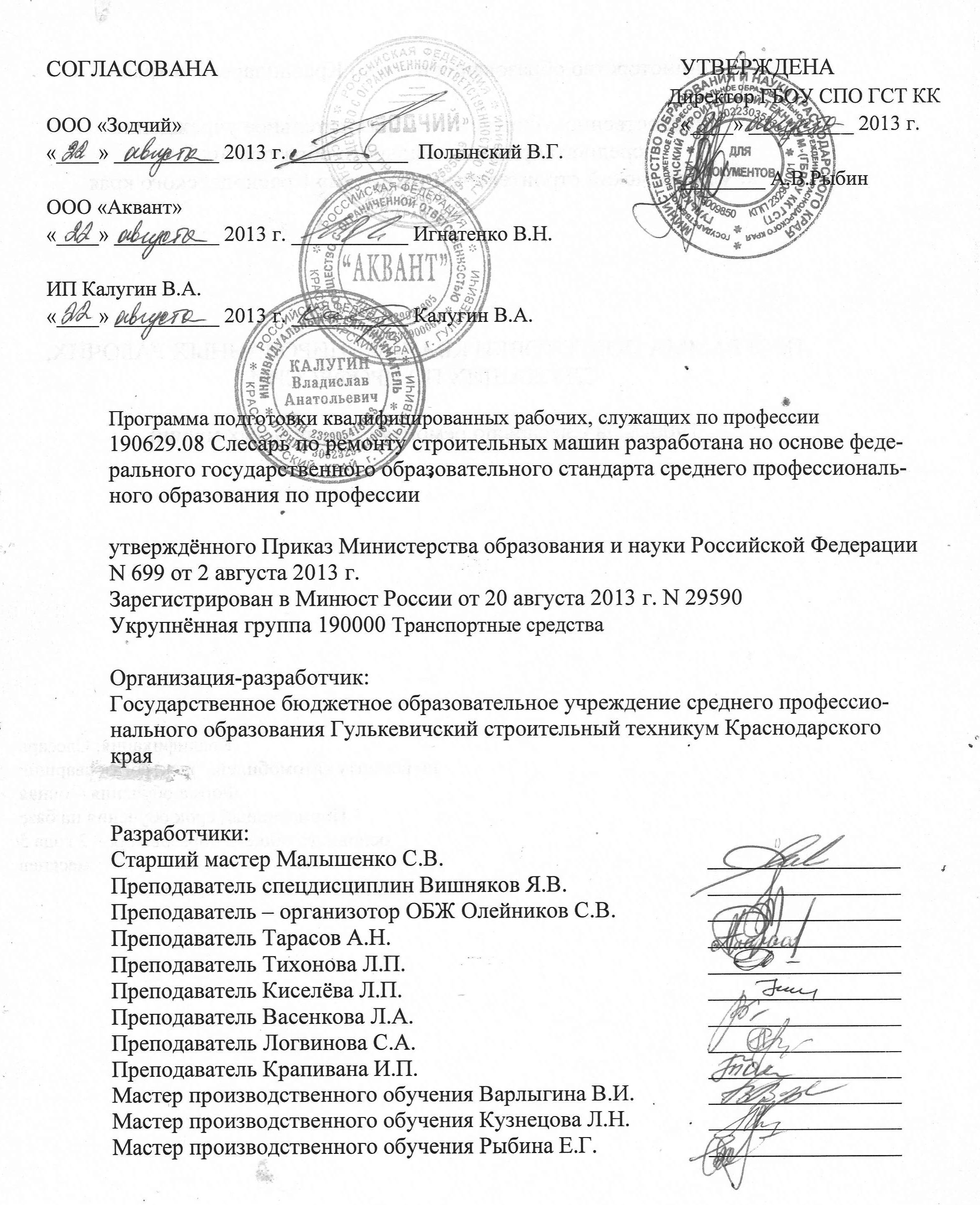 СОДЕРЖАНИЕ 1. Характеристика профессиональной деятельности выпускников и требования к результатам освоения основной профессиональной образовательной программы 1.1. Характеристика профессиональной деятельности выпускниковОбласть профессиональной деятельности выпускников: техническое обслуживание и ремонт систем и агрегатов строительных машин, автомобилей.Объекты профессиональной деятельности выпускников: системы, агрегаты и узлы строительных машин, автомобилей; техническая документация.1.2.  Требования к результатам освоения основной профессиональной образовательной программыВ результате освоения основной профессиональной образовательной программы  обучающиеся должны овладеть следующими основными видами профессиональной деятельности (ВПД), общими (ОК) и профессиональными (ПК) компетенциями. Общие компетенцииОсновные виды профессиональной деятельности и профессиональные компетенции2. Характеристика подготовки по специальности / профессии2.1. Нормативные сроки освоения программы Нормативный срок освоения программы при очной  форме получения образования:– на базе среднего (полного) общего образования – 10 месяцев– на базе основного общего образования – 2 года 5 месяцев.2.2. Требования к поступающимАбитуриент должен иметь документ государственного образца:- аттестат о среднем (полном) общем образовании;- аттестат об основном общем образовании;2.3. Рекомендуемый перечень возможных сочетаний профессий рабочих, должностей служащих по Общероссийскому классификатору профессий рабочих, должностей служащих и тарифных разрядов (ОК016-94):1. Слесарь по ремонту автомобилей,  2. электрогазосварщик3. РАБОЧИЙ учебный планРАБОЧИЙ  УЧЕБНЫЙ ПЛАНпо профессии начального  профессионального образования 190629.08 Слесарь по ремонту строительных машиносновная профессиональная образовательная программа начального профессионального образования  Квалификации: Слесарь по ремонту автомобилейЭлектрогазосварщикФорма обучения – очная                                     Нормативный срок обучения на  базе     среднего (полного) общего образования – 10 мес.4. ОБОСНОВАНИЕ ВАРИАТИВНОЙ ЧАСТИ ОПОПВ соответствии с пунктом 6.2 ФГОС НПО по профессии вариативная часть дает возможность расширения и (или) углубления подготовки, определяемой содержанием обязательной части, получения дополнительных компетенций, умений и знаний, необходимых для обеспечения конкурентоспособности выпускника в соответствии с запросами регионального рынка труда и возможностями продолжения образования. Так как анализ в потребностях региональных работодателей на 2013-2014 учебный год не выявил необходимости введения  дополнительных компетенций при подготовке обучающихся.В ходе подготовки  формирования программ учебных дисциплин и профессиональных модулей были проведены следующие мероприятия: заседание координационного совета Гулькевичского района на территории ГБОУ СПО ГСТ КК; заседание круглого стола методической комиссии с приглашением работодателей.Анализ проведённых мероприятий выявил необходимости введения в учебный план дополнительных компетенций. Поэтому вариативная часть ФГОС распределена на углубление и расширение знаний и умений, содержащихся в ЕТКС по специальности. Максимальное количество часов, отводимое планом на вариативную часть составляет 162 часа, из них 108 часов обязательной аудиторной нагрузки, включая лабораторные и практические работы, и 54 час на самостоятельную работу учащихся. Считаем целесообразным использовать часы вариативной части следующим образом:Распределение объема часов вариативной части между циклами ОПОП4.  перечень программ  дисциплин, профессиональных модулей и практикПрограммы, перечисленные в перечне, размещены в приложениях. 6. Контроль и оценка освоения основных видов профессиональной деятельности, профессиональных и общих компетенций      Текущий контроль  проводится по изученным дидактическим единицам знаний, группе дидактических единиц знаний, имеющих междидактические связи, по изученным темам дисциплин и МДК, в форме опросов, контрольных работ (письменных, устных, тестовых и т.п.), отчетов по результатам самостоятельной работы, с применением активных и интерактивных форм, за счет времени обязательной учебной нагрузки. По выполненным лабораторным и практическим работам - в форме формализованного наблюдения и оценки  результатов выполнения работ, оценки отчетов по ним. При оценке  практических работ (на практических занятиях и на практике) -  в оценочной ведомости формализованного наблюдения указываются все элементы действий обучаемого, составляющие результат (соблюдение техники безопасности, пользование инструментом и принадлежностями, показатели качества работы, соблюдение алгоритма и регламента действий и др.), что позволяет однозначно оценить освоил/не освоил умение.    Оценочные материалы текущего контроля разрабатываются преподавателями и мастерами производственного обучения заблаговременно по каждой дисциплине, МДК, по каждому виду работ на практике, согласуются и одобряются методической комиссией, утверждаются заместителем директора лицея  по УПР и  доводятся до сведения обучающихся в течение первых двух месяцев от начала обучения.     Промежуточная аттестация планируется для оценки уровня освоения дисциплин и оценки компетенций обучающихся.Промежуточная аттестация по дисциплинам проводится в форме «Зачета» (З), «Дифференцированного зачета» (ДЗ), Экзамена (Э), по МДК в форме Дифференцированного зачета, по профессиональным модулям (ПМ) в форме Экзамена (квалификационного), являющегося итоговой аттестацией по профессиональному модулю, проверкой сформированности компетенций и готовности к выполнению вида профессиональной деятельности, определенных в разделе «Требования к результатам освоения ОПОП» федерального государственного образовательного стандарта. Итогом проверки является однозначное решение: «вид профессиональной деятельности освоен/ не освоен».Администрация техникума определяет перечень дисциплин по каждой форме аттестации, который отражается в графе 3 учебного плана по профессии.Формы оценочных ведомостей для промежуточной аттестации устанавливает администрация техникума. В оценочной ведомости по учебной практике отражаются результаты текущего  и промежуточного контроля. В оценочной ведомости по производственной практике отражаются элементы контроля практики. Условием положительной аттестации (вид профессиональной деятельности освоен) на экзамене (квалификационном) является положительная оценка освоения всех профессиональных компетенций по всем контролируемым показателям. При отрицательном заключении хотя бы по одной из профессиональных компетенций принимается решение «вид профессиональной деятельности не освоен». Условием допуска к экзамену (квалификационному) является успешное освоение обучающимися всех элементов программы профессионального модуля: теоретической части модуля (МДК) и практик. Промежуточная аттестация по отдельным элементам программы профессионального модуля проводится, если таковая предусмотрена учебным планом.В оценочной ведомости результатов экзамена по каждой ПК отражаются результаты оценки каждого показателя, указанные в таблице 5-го раздела программы ПМ.Оценочные материалы на учебную группу по каждому показателю оценки результата освоения каждой  ПК,  разрабатываются преподавателями и мастерами производственного обучения заблаговременно, согласуются и одобряются методической комиссией, утверждаются заместителем директора лицея по УПР и  доводятся до сведения обучающихся в течение первых двух месяцев от начала обучения. В состав комиссии по экзамену (квалификационному) включаются представители работодателей.Оценку всех ОК указанных в ФГОС по каждой дисциплине, профессиональному модулю осуществляют все преподаватели дисциплин, разделов и тем МДК, мастера производственного обучения по каждому виду учебной деятельности в процессе освоения ОПОП в форме наблюдения и оценки (интерпретации):- на теоретических занятиях:- на лабораторных и практических занятиях;- при выполнении самостоятельной работы;- на учебной и производственной практике;-по результатам участия в общественной, спортивной, волонтерской деятельности лицея;- при выполнении обучающимся внутреннего распорядка лицея.6.2. Организация государственной (итоговой) аттестации выпускниковГосударственная (итоговая) аттестация проводится с целью установить соответствие уровня и качества подготовки выпускников  требованиям ФГОС и работодателей и включает подготовку и защиту выпускной квалификационной работы (выпускная практическая квалификационная работа и письменная экзаменационная работа). Обязательное требование – соответствие тематики выпускной квалификационной работы содержанию одного или нескольких профессиональных модулей и предусматривает сложность работы не ниже разряда по профессии рабочего, предусмотренного ФГОС     Письменную экзаменационную работу учащиеся выполняют самостоятельно, используя учебную литературу, интернет ресурсы  внеаудиторно. Выпускную практическую квалификационную работу учащиеся выполняют в период производственной практики и/или в учебных мастерских и лабораториях техникума.         Подготовка выпускной квалификационной работы сопровождается консультациями.  Руководители разрабатывают  графики консультаций и выполнения выпускной квалификационной работы.        Защита выпускной квалификационной работы проводится за счет времени определенного ФГОС.       Необходимым условием допуска к государственной (итоговой) аттестации является успешное прохождение всех видов промежуточной аттестации.         В состав Государственной экзаменационной комиссии по защите выпускных квалификационных работ включаются представители работодателей.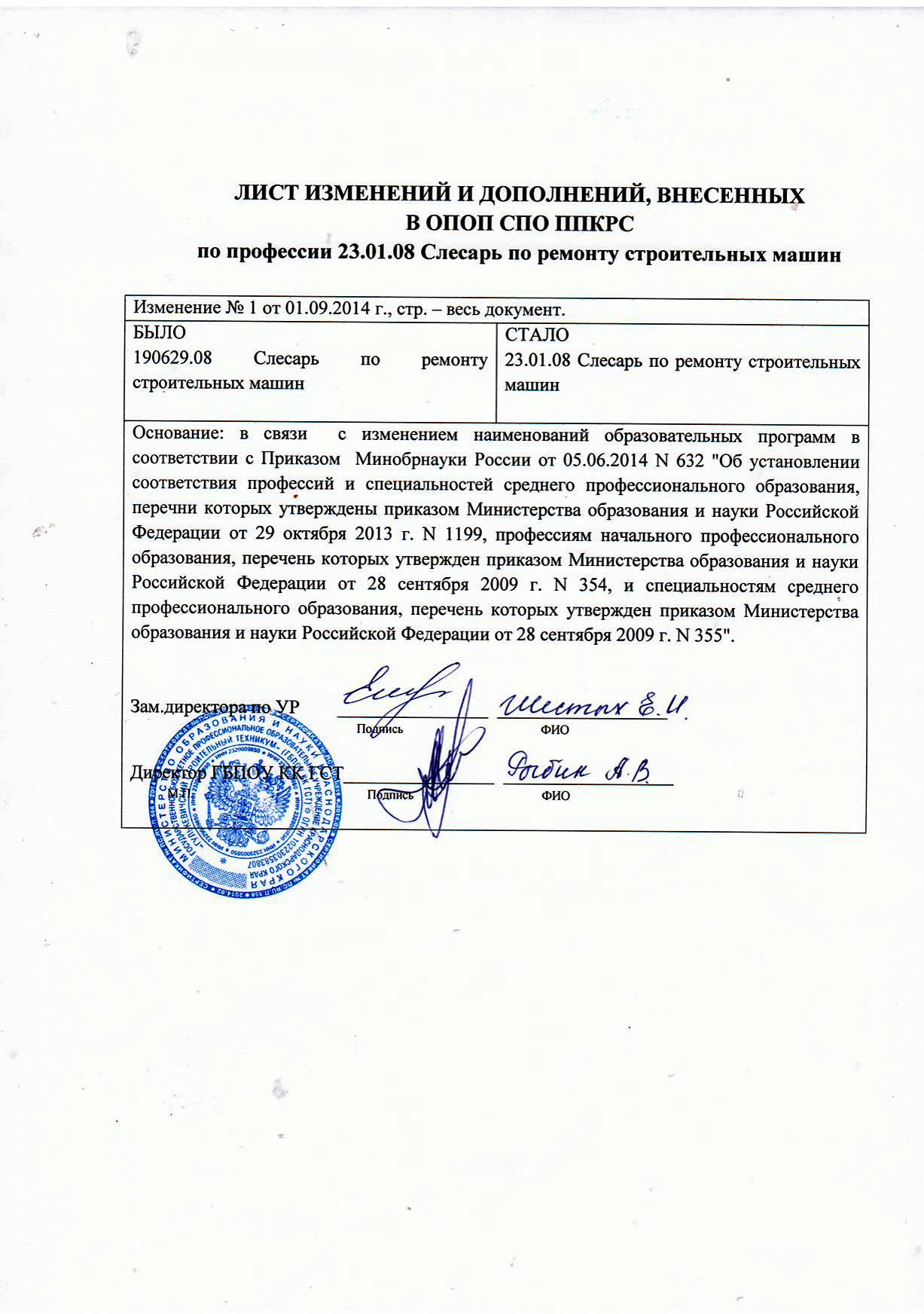 стр.1. Характеристика профессиональной деятельности выпускников и требования к результатам освоения основной профессиональной образовательной программы 42. Характеристика подготовки по специальности 63. базисный учебный план74. перечень программ дисциплин, профессиональных модулей и практик85. Контроль и оценка результатов освоения Основной профессиональной образовательной программы 96. ОБОСНОВАНИЕ ВАРИАТИВНОЙ ЧАСТИ ОПОП10ПРИЛОЖЕНИЯ КодНаименование общих компетенцийОК 1Понимать сущность и социальную  значимость своей будущей профессии, проявлять к ней устойчивый интерес.ОК 2Организовывать собственную деятельность, выбирать типовые методы  и  способы выполнения профессиональных задач, оценивать их эффективность и качество.ОК 3Анализировать рабочую ситуацию, осуществлять текущий и итоговый контроль, оценку и коррекцию собственной деятельности, нести ответственность за результаты своей работы.ОК 4Осуществлять          поиск          информации,          необходимойдля эффективного выполнения профессиональных задач.ОК 5Использовать информационно-коммуникационные технологии в профессиональной деятельности.ОК 6Работать в коллективе и команде, эффективно общаться с коллегами, руководством, потребителями.ОК 7Исполнять воинскую обязанность, в том числе с применением полученных профессиональных знаний (для юношей).КодНаименование видов профессиональной деятельности и профессиональных компетенцийВПД 1Техническое обслуживание и ремонт систем, узлов, агрегатов строительных машин.ПК 1.1Определять техническое состояние систем, агрегатов и узлов строительных машин.ПК 1.2Демонтировать системы, агрегаты и узлы строительных машин и выполнять комплекс работ по устранению неисправностей.ПК 1.3 Собирать, регулировать и испытывать системы, агрегаты и узлы строительных машин.ВПД 2Техническое обслуживание и ремонт систем, узлов, приборов автомобилей.ПК 2.1Определять техническое состояние систем, агрегатов, узлов, приборов автомобилей.ПК 2.2Демонтировать системы, агрегаты, узлы, приборы автомобилей и выполнять комплекс работ по устранению неисправностей.ПК 2.3Собирать, регулировать и испытывать системы, агрегаты, узлы, приборы автомобилей.ВПД 3Выполнение сварки и резки средней сложности деталей.ПК 3.1Собирать изделия, сваривать, наплавлять дефекты.ПК 3.2Выполнять ручную и машинную резку.ИндексЭлементы учебного процесса, в т.ч. учебные дисциплины, профессиональные модули, междисциплинарные курсыВремя в нед.Всего максималь-ной учебной нагрузки обучающе-гося, час.Обязательная учебная нагрузкаОбязательная учебная нагрузкаРекомендуемый курс изученияИндексЭлементы учебного процесса, в т.ч. учебные дисциплины, профессиональные модули, междисциплинарные курсыВремя в нед.Всего максималь-ной учебной нагрузки обучающе-гося, час.ВсегоВ т.ч. лабора-торных и практи-ческих  занятийРекомендуемый курс изучения1234567Обязательная часть циклов ОПОП и раздел «Физическая культура»221188(972+216)792(648+144)421(349+72)ОП.00Общепрофессиональный цикл83952781461,2ОП.01Основы права4834171ОП.02Материаловедение6743221ОП.03Слесарное дело4834171ОП.04Черчение6745231ОП.05Электротехника4834172ОП.06Основы технической механики и гидравлики6952261ОП.07Безопасность жизнедеятельности4836242П.00Профессиональный цикл14793(577+216)514(370+144)275(203+72)2,3ПМ.00Профессиональные модули13  705(489+216)470(326+144)  235(163+72) 2ПМ.02Техническое обслуживание и ремонт систем, узлов, приборов автомобилей 407(245+162)266(163+103) 133(82+51) 2,3МДК.02.01Конструкция, эксплуатация и техническое обслуживание автомобилей 407(245+162)266(163+103) 133(82+51) 2ПМ.03Выполнение сварки  и резки средней сложности деталей298(244+54)204(163+41)102(81+21)3МДК.03.01Оборудование, техника и технология сварки и резки металлов298(244+54)204(163+41)102(81+21)3ФК.00Физическая культура 18844 402,3Итого по обязательной части ОПОП, включая раздел «Физическая культура», и вариативной части ОПОП22 1188792421УП.00Учебная практика (производственное обучение)17612 2,3ПП.00Производственная практика 17612 2,3ПА.00Промежуточная аттестация13ИГА. 00Государственная (итоговая) аттестация13ИГА. 01Защита выпускной квалификационной работы1 ВК.00Каникулярное время 23Итого:   43ИндексНаименование циклов (раздела),  требования к знаниям, умениям, практическому опытуВсего максимальной учебной нагрузки обучающегося, час.Обязательная учебная нагрузка, час.Документ, на основании которого введена вариативная частьП.00Профессиональный цикл216144ПМ.00Профессиональные модули216144ПМ.02Техническое обслуживание и ремонт систем, узлов, приборов автомобилей162103МДК02.01В результате изучения вариативной части междисциплинарного курса «Конструкция, эксплуатация и техническое обслуживание автомобилей» обучающийся должен:уметь: выполнять операции по техническому обслуживанию автомобилей,соблюдать меры безопасности при эксплуатации и выполнении работ по обслуживанию автомобиля.знать:назначение, классификацию, характеристики и общее устройство двигателей внутреннего сгорания, их преимущества и недостатки,рабочий цикл четырёхтактного карбюраторного двигателя, рабочий цикл многоцилиндрового двигателя,назначение, устройство, характеристики и принцип действия систем и механизмов двигателя внутреннего сгорания (кривошипно-шатунного, газораспределительного механизмов, систем смазки, охлаждения ДВС),устройство, характеристики и принцип действия систем питания различных ДВС (карбюраторного, инжекторного, дизельного, газобаллонного),разновидности, устройство, характеристики и принцип действия систем зажигания двигателя,разновидности, устройство, характеристики и принцип действия систем пуска двигателя,объём и периодичность технического обслуживания двигателя,назначение, состав и принцип действия электрооборудования автомобиля,основные сведения о качестве и надёжности автомобилей, планово-предупредительной системе технического обслуживания,виды и периодичность технического обслуживания автомобиля,состав и объём технического обслуживания двигателя,состав и объём технического обслуживания кузова,состав и объём технического обслуживания трансмиссии и ходой части,состав и объём технического обслуживания электрооборудования,состав и объём технического обслуживания сцепления, тормозов, рулевого управления,состав и объём технического обслуживания гидравлической системы и амортизаторов,меры безопасности при выполнении технического обслуживания,основные сведения об электромобилях.162103Протокол № 1 от 27.06.2013 г.ПМ.03Выполнение сварки и резки средней сложности деталей5441МДК03.01В результате изучения вариативной части междисциплинарного курса «Оборудование, техника и технология сварки и резки металла» обучающийся должен:уметь: подготавливать оборудование для выполнения электросварочных и газосварочных работвыполнять приёмы ручной дуговой, плазменной и газовой сварки, автоматической и полуавтоматической сварки деталей, узлов, конструкций и трубопроводов из конструкционных и углеродистых сталей, чугуна, цветных металлов и сплавов во всех пространственных положениях шва,выполнять ручную кислородную, плазменную и газовую прямолинейную и фигурную резку,устанавливать режимы сварки по заданным параметрам,соблюдать требования безопасности труда и пожарной безопасности,читать рабочие чертежи сварных металлоконструкций.знать:устройство электросварочного оборудования и газосварочной аппаратуры, автоматов, полуавтоматов, плазмотронов и источников питания,назначение и свойства сварочных материалов, правила их выбора, марки и типы электродов,правила установки режимов сварки,особенности сварки на переменном и постоянном токе,методы получения и хранения наиболее распространённых газов, используемых при сварке,правила чтения чертежей сварных пространственных конструкций, свариваемых сборочных единиц и механизмов,виды и назначение сборочно-сварочных приспособлений,виды сварных швов и соединений, их обозначения на чертежах,правила наложения прихваток.5441Протокол № 1 от 27.06.2013 г.Индекс дисциплины, профессионального модуля, практики по ФГОСНаименование циклов, разделов и программНомер приложения, содержащего программу в ОПОП124Общеобразовательный циклОбщеобразовательный циклОДБ.01Русский язык1ОДБ.02Литература2ОДБ.03Иностранный язык3ОДБ.04История4ОДБ.05Обществознание (включая экономику и право)5ОДБ.06Химия6ОДБ.07Биология7ОДБ.08Физическая культура8ОДБ.09Основы безопасности жизнедеятельности9ОДБ.10Кубановедение10ОДП.11Математика 11ОДП.12Информатика и ИКТ12ОДП.13Физика13Общепрофессиональный циклОбщепрофессиональный циклОП.01Основы права14ОП.02Материаловедение 15ОП.03Слесарное дело 16ОП.04Черчение 17ОП.05Электротехника 18ОП.06Основы технической механики и гидравлики19ОП.07Безопасность жизнедеятельности20Профессиональный циклПрофессиональный циклПрофессиональные модулиПрофессиональные модулиПМ.01Техничское обслуживание и ремонт систем, узлов, приборов автомобилей21ПМ.02Выполнение сварки и резки средней сложности деталей22УП Программа учебной практики23ПП Программа производственной практики24Раздел «Физическая культура»Раздел «Физическая культура»ФК.00Физическая культура25